Итоговая контрольная работа.I уровень.1.Выполните действия.23442 *23                2568: 122. Решите задачу.Уроки  начались  в 8ч.30мин. и закончились через 4ч. 50мин. Когда закончились уроки?3. Выполните действия сложения и вычитания с десятичными дробями.  7,8 + 4, 65                    6,75  - 2,5 4. Решите примеры:3года 6 мес. + 6 лет 7мес.                         16ч. 34 мин. - 4 ч. 25мин.5. Начертите прямоугольник со сторонами 5см4мм и 7 см5мм. Найдите периметр этого прямоугольника.II уровень1.Выполните действия.23442 *23                2568: 122. Решите задачу.Урок начался в 8ч.30мин. и продолжался 40мин. Когда закончился урок?3. Выполните действия сложения и вычитания с десятичными дробями.4,6 + 1,5                     6,75  - 2,5 7,8 + 4, 65                  3,5 – 1,244. Решите примеры:3года 6 мес. + 6 лет 7мес.                         16ч. 34 мин. - 4 ч. 25мин.5. Начертите прямоугольник со сторонами 5см и 7 см. Найдите периметр этого прямоугольника.III уровень1.Выполните действия.14 4*2                         366  : 62. Решите задачу.Седьмой класс вышел на прогулку в 10 часов. Прогулка продолжалась 2 часа. Во сколько часов дети вернулись с прогулки?3. Выполните действия сложения и вычитания.3,6 + 1,2                        6,7  - 2,5 2,83 + 4, 15                   3,56 – 1,254. Решите примеры:15 лет + 3 года                 8 мес. - 3 мес.5. Начертите прямоугольник со сторонами 5см и 7 см.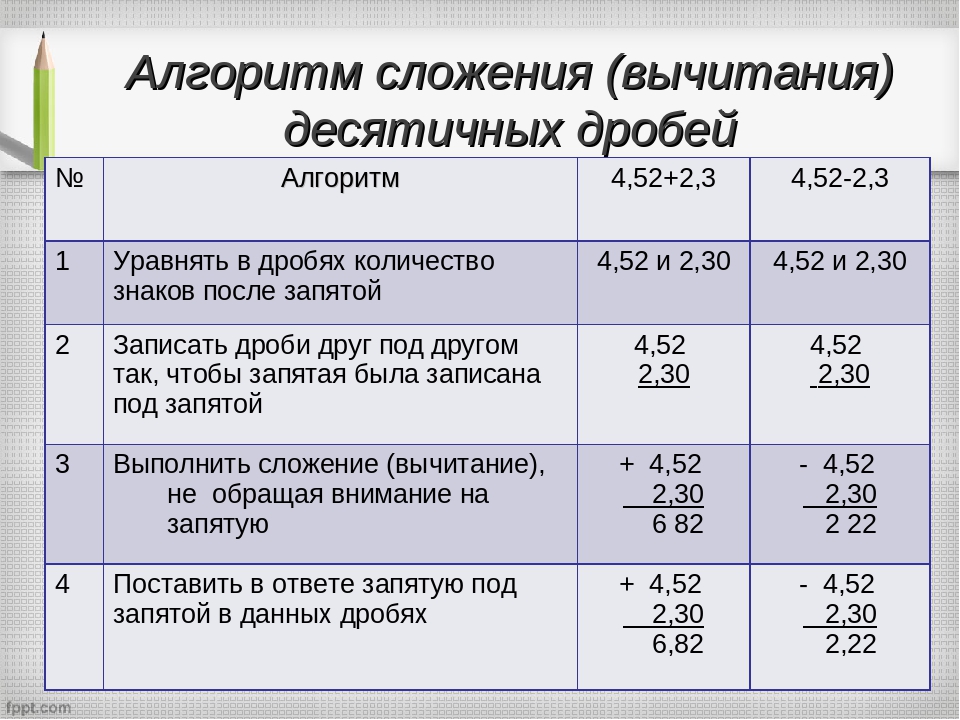 